Narrative Summary Form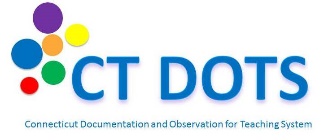 _______________________________________________________________________________________________________CHILD’S NAME                                                                                                                                      AGE              (YEAR)                   (MONTHS)_______________________________________________________________________________________________________TEACHER(S)                                                                                                                                           PROGRAM/CLASSROOM_______________________________________________________________________________________________________REPORT DATE                                                                    LANGUAGES SPOKEN AT HOME (circle primary language if applicable)_____________________________________________ATTENDANCE (Days attended/days of operation)NARRATIVE SUMMARY BASED ON:   ___Naturalistic Observations           ____Planned Experiences         ____ Family Input(check all that apply):                                                                              _______________________________________________________________________________________________________CHILD’S NAME                                                                                                                                                       DATE OF BIRTH             ____Some concerns noted            ______No concerns notedDescribe strengths noted by provider or family:Describe concerns noted by provider or family:Describe the information used to determine Physical Health Status: